           Contact Dublin City Hall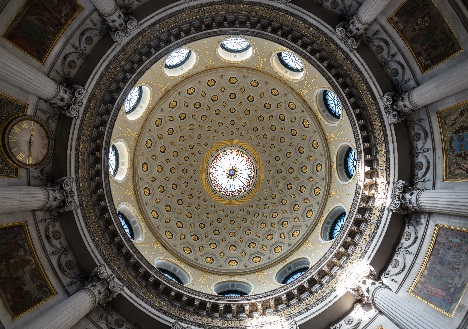 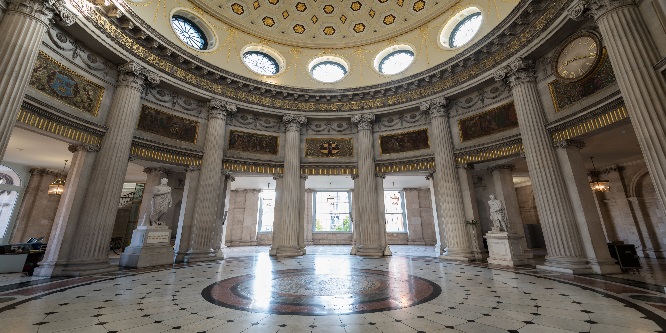 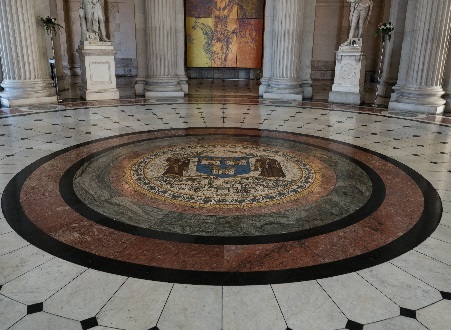 Wedding Enquiries Proposed Wedding Date	Yes, my date is flexibleName   TelephoneEmail  Number of guests       Message